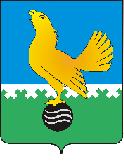 Территориальная избирательная комиссия ГОРОДА ПЫТЬ-ЯХАПОСТАНОВЛЕНИЕОб уполномоченном представителе Ханты-Мансийского регионального отделения Политической партии ЛДПР - Либерально-демократической партии РоссииЗаслушав информацию исполняющей обязанности секретаря территориальной избирательной комиссии города Пыть-Яха В.Н.Бехтеревой о назначении уполномоченного представителя Ханты-Мансийского регионального отделения Политической партии ЛДПР – Либерально-демократической партии России, руководствуясь статьей 18 Закона Ханты-Мансийского автономного округа – Югры от 27 апреля 2016 года № 36-оз «О выборах депутатов Думы Ханты-Мансийского автономного округа – Югры», территориальная избирательная комиссия города Пыть-Яха постановляет: Принять к сведению информацию о назначении Кувакина Игоря Сергеевича уполномоченным представителем Ханты-Мансийского регионального отделения Политической партии ЛДПР – Либерально-демократической партии России при проведении дополнительных выборов депутатов Думы города Пыть-Яха шестого созыва по многомандатному избирательному округу № 4. Копию настоящего постановления направить уполномоченному представителю Ханты-Мансийского регионального отделения Политической партии ЛДПР – Либерально-демократической партии России.Разместить на официальном сайте администрации города во вкладке «Информация» на странице «Территориальная избирательная комиссия». Контроль за исполнением настоящего постановления возложить на председателя территориальной комиссии города Пыть-Яха          Балабанову Т.С.Председатель территориальной избирательной комиссии города Пыть-Яха			                              	Т.С.БалабановаИсполняющий обязанности секретаря территориальной избирательной комиссии города Пыть-Яха   		                                        В.Н.Бехтерева  